St. Timothy Lutheran ChurchPentecost Sunday – Drive-In NonCommunion June 20, 2021 – 10:00 a.m. Thank you for worshiping with us today at our Drive In Service.  We hope it will be a blessing for you.  Just tune to 98.3 FM on your car radio and listen to the prelude until the service begins at 10:00.Prelude  Announcements *Confession and Forgiveness	P:  Blessed be the holy Trinity,  one God, the God of manna, the God of miracles, the God of mercy.C:  Amen.P:  Drawn to Christ and seeking God’s abundance, let us confess our sin.(A moment of silent reflection and confession)P:  God, our provider,C:  help us.  It is hard to believe there is enough to share.  We question your ways when they differ from the ways of the world in which we live.  We turn to our own understanding rather than trusting in you.We take offense at your teachings and your ways.Turn us again to you.  Where else can we turn?  Share with us the words of eternal life and feed us for life in the world.  Amen.P:  Beloved people of God: in Jesus, the manna from heaven, you are fed and nourished.  By Jesus, the worker of miracles, there is always more than enough.  Through Jesus, the bread of life, you are shown God’s mercy: you are forgiven and loved into abundant life.C:  Amen.*	Praise Song		Praise Adonai*	P:  Greeting 		P:  The grace of our Lord Jesus Christ, the love of God 	   and the Communion of the Holy Spirit be with you     always.      C:  And also with you.*	P:  Prayer of the Day O God of creation, eternal majesty, you preside over land and sea, sunshine and storm. By your strength pilot us, by your power preserve us, by your wisdom instruct us, and by your hand protect us, through Jesus Christ, our Savior and Lord.   C: Amen. 	AL: Reading	Job 38:1-11 	      Here ends the reading.  P:  The holy gospel according to ____________.  C:		Glory to you, O Lord.	P: 	Gospel              	          Mark 4:35-41	                                                                      	P:		The gospel of the Lord.	C:	Praise to you, O Christ	P:  	Sermon:  Synodically Authorized Minister Frann Wilson*	Sermon Song:   You Are My King/Amazing Love    *AL:  Apostles’ Creed		I believe in God, the Father almighty,		Creator of heaven and earth.	I believe in Jesus Christ, God’s only son, our Lord, 		Who was conceived by the Holy Spirit, 				born of the virgin Mary, suffered under Pontius 		Pilate, was crucified, died and was buried.  		He descended to the dead.  On the third day he 		rose again; He ascended into heaven,		He is seated at the right hand of the Father and		He will come to judge the living and the dead.I believe in the Holy Spirit, the holy catholic church, 		The communion of saints, the forgiveness of sins,		The resurrection of the body, and the life 				everlasting.     Amen.*P/AL:  Prayers of the Church  *	P:  Sharing God’s Peace	P:  The peace of the Lord be with you always.	C:  And also with you.		P:  Let’s share God’s peace with one another.            HONK YOUR HORNS to share the peace!Offering:  Thank you for mailing in your offering or placing it in the container on your way in or out of the Drive In Service.  *P:  Lord’s Prayer			Our Father, who art in heaven,			Hallowed be thy name.		Thy kingdom come, thy will be done,			On earth as it is in heaven.		Give us this day our daily bread;			And forgive us our trespasses,		As we forgive those who trespass against us;		And lead us not into temptation,			But deliver us from evil.		For thine is the kingdom, and the power,			And the glory, forever and ever.  Amen  *	P:	BenedictionThe blessing of God,who provides for us, feeds us, and journeys with us,☩ be upon you now and forever.   C:  Amen.*	Sending Song:  Eternal Father, Strong to Save*	Dismissal		AL: Go in peace.  You are the body of Christ.		C:	 Thanks be to God.  	Service SongsPraise AdonaiWho is like Him, the Lion and the LambSeated on the throne.Mountains bow down, every ocean roarsTo the Lord of hosts.Praise AdonaiFrom the rising of the sun, ‘til the end of ev’ry dayPraise AdonaiAll the nations of the earth, all the angels and the saintsSing praise.Who is like Him, the Lion and the LambSeated on the throne.Mountains bow down, every ocean roarsTo the Lord of hosts.Praise AdonaiFrom the rising of the sun, ‘til the end of ev’ry dayPraise AdonaiAll the nations of the earth, all the angels and the saintsSing…Praise AdonaiFrom the rising of the sun, ‘til the end of ev’ry dayPraise AdonaiAll the nations of the earth, all the angels and the saintsSing praise.You Are My King/Amazing LoveI’m forgiven because You were forsaken,I’m accepted, You were condemned.I’m alive and well, Your Spirit is within me.Because you died and rose again.Amazing love, how can it beThat You, my King would die for me.Amazing love, I know it’s true.It’s my joy to honor You.Amazing love, how can it beThat You, my King would die for me.Amazing love, I know it’s true.It’s my joy to honor You.In all I do, I honor You.You are my King. You are King.Jesus, You are my King, Jesus, You are my King.Amazing love, how can it beThat You, my King would die for me.Amazing love, I know it’s true.It’s my joy to honor You.Amazing love, how can it beThat You, my King would die for me.Amazing love, I know it’s true.It’s my joy to honor You.In all I do, I honor You.Eternal Father, Strong to Save 756Eternal Father, strong to saveWhose arm has bound the restless waveWho bade the mighty ocean deepIts own appointed limits keepOh hear us when we cry to Thee,For those in peril on the sea.O Savior whose almighty wordThe winds and waves submissive heard.Who walked upon the foaming deepAnd calm among the storm did keep.Oh, hear us when we cry to Thee,For those in peril on the sea.O Trinity of love and power,All travelers guard in danger’s hour.From rock and tempest, fire and foe,Protect them where-so-e’er they go.Thus evermore shall rise to TheeGlad hymns and praise from land and sea.ANNOUNCEMENTS***We welcome everyone today as we continue our indoor worship in addition to our Drive-In Service.     Come inside OR stay in your car.   Your choice!Welcome to Frann Wilson who is serving as our preacher today!Frann is a Synodically Authorized Minister with the Synod. (SAM)*** COVID update Vaccinated – no mask required, 6’ social distancing not required, hymnals availableUnvaccinated – masks remain mandatory, social distancing recommended***Prayer Requests: Pastor Ivy Gauvin, Bob Pecuch, Alex Daniels, Gene Heil, Karen Johnson, Roy Pihl, George and Janet Balcom, Beverly Klang, Trudy Fetzner, Thom Shagla, Matt Isaacson, Dave Bentley, Alice Swartz, Karen Brown, Dan Burns, Beth Gardner, Barb Mattern, Joseph Gauvin, Emerson Allaby, and Sarah Van Staalduinen,, and those serving in the military and law enforcement and their families, including Ben Wickerham and Jeffrey Clauson. ***Birthday Greetings this week to Marcy Saar, Mike Saar and Payton Daniels.  Happy Birthday!!!***Communion next Sunday.While Pr. Ivy is out on leave, you can contact Pastor Heather Allport-Cohoon if there is a need for pastoral care. She can be reached at 716-708-6466.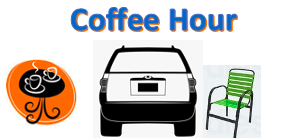 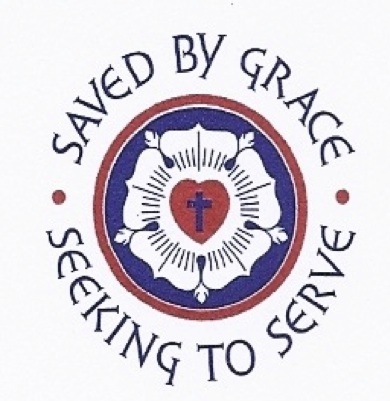 St. TimothyLUTHERAN CHURCHDrive-In ServiceSunday, June 20, 2021Synodically Authorized Minister – Frann WilsonAssistant Liturgist – Sarah GoebelKeyboard – Gale Svenson-CampbellSingers– Ann McKillip and Kathy CarlsonPr. Gauvin’s Cell – (716) 904-0855Church Email – sttimothy2015@gmail.comFacebook – www.facebook.com/sttimsbemusWebsite – www.sttimothybemus.com